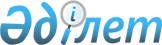 Облыстық мәслихаттың 2015 жылғы 10 желтоқсандағы № 29/428 "2016-2018 жылдарға арналған облыстық бюджет туралы" шешіміне өзгерістер мен толықтырулар енгізу туралыМаңғыстау облыстық мәслихатының 2016 жылғы 11 наурыздағы № 33/491 шешімі. Маңғыстау облысы Әділет департаментінде 2016 жылғы 16 наурызда № 2981 болып тіркелді      РҚАО-ның ескертпесі.
Құжаттың мәтінінде түпнұсқаның пунктуациясы мен орфографиясы сақталған.

      Қазақстан Республикасының 2008 жылғы 4 желтоқсандағы Бюджет кодексіне, "Қазақстан Республикасындағы жергілікті мемлекеттік басқару және өзін-өзі басқару туралы" 2001 жылғы 23 қаңтардағы және "2016-2018 жылдарға арналған республикалық бюджет туралы" 2016 жылғы 5 наурыздағы № 470-V Қазақстан Республикасының Заңдарына сәйкес, облыстық мәслихат ШЕШІМ ҚАБЫЛДАДЫ:

      1. Облыстық мәслихаттың 2015 жылғы 10 желтоқсандағы № 29/428 "2016 - 2018 жылдарға арналған облыстық бюджет туралы" шешіміне (нормативтік құқықтық актілерді мемлекеттік тіркеу Тізілімінде № 2923 болып тіркелген, "Маңғыстау" газетінің 2016 жылдың 9 қаңтардағы №№ 3-4 санында жарияланған) келесідей өзгерістер мен толықтырулар енгізілсін:

      2016 - 2018 жылдарға арналған облыстық бюджет қосымшаға  сәйкес, тиісінше, оның ішінде 2016 жылға, мынадай көлемдерде бекітілсін:

      "1) кірістер – 119 555 013 мың теңге, оның ішінде:

      салықтық түсімдер бойынша – 65 652 124 мың теңге;

      салықтық емес түсімдер бойынша – 2 239 272 мың теңге;

      негізгі капиталды сатудан түсетін түсімдер – 3 014 мың теңге;

      трансферттер түсімдері бойынша – 51 660 602 мың теңге;

      2) шығындар – 117 306 205 мың теңге;

      3) таза бюджеттік несиелендіру – 2 656 763 мың теңге, оның ішінде:

      бюджеттік кредиттер – 3 838 998 мың теңге;

      бюджеттік кредиттерді өтеу – 6 495 761 мың теңге; 

      4) қаржы активтерімен жасалатын операциялар бойынша сальдо – 2 421 536 мың теңге, оның ішінде:

      қаржы активтерін сатып алу – 2 421 536 мың теңге;

      мемлекеттің қаржы активтерін сатудан түсетін түсімдер – 0 теңге:

      5) бюджет тапшылығы (профициті) – 2 484 035 мың теңге;

      6) бюджет тапшылығын қаржыландыру (профицитін пайдалану) – 2 484 035 мың теңге.";

      2-тармақтың 1) тармақшасы жаңа редакцияда жазылсын:

      "1) Төлем көзінен ұсталатын кірістен алынатын жеке табыс салығы: 

      Бейнеу ауданына – 100 пайыз;

      Қарақия ауданына – 100 пайыз;

      Маңғыстау ауданына – 0 пайыз;

      Түпқараған ауданына – 100 пайыз;

      Мұнайлы ауданына – 100 пайыз;

      Ақтау қаласына – 15,7 пайыз;

      Жаңаөзен қаласына – 33,4 пайыз.";

      2-тармақтың 2) тармақшасы жаңа редакцияда жазылсын:

      "2) Төлем көзінен ұсталмайтын кірістен алынатын жеке табыс салығы:

      Бейнеу ауданына – 100 пайыз;

      Қарақия ауданына – 100 пайыз;

      Маңғыстау ауданына – 0 пайыз;

      Түпқараған ауданына – 100 пайыз;

      Мұнайлы ауданына – 100 пайыз;

      Ақтау қаласына – 100 пайыз; 

      Жаңаөзен қаласына –100 пайыз.";

      2-тармақтың 3) тармақшасы жаңа редакцияда жазылсын:

      "3) Шетел азаматтарының кірістерінен төлем көзінен ұсталмайтын жеке табыс салығы: 

      Бейнеу ауданына – 100 пайыз;

      Қарақия ауданына – 100 пайыз;

      Маңғыстау ауданына – 0 пайыз;

      Түпқараған ауданына – 100 пайыз; 

      Мұнайлы ауданына – 100 пайыз;

      Ақтау қаласына – 100 пайыз."; 

      Жаңаөзен қаласына – 100 пайыз.";

      2-тармақтың 4) тармақшасы жаңа редакцияда жазылсын:

      "4) Әлеуметтік салық:

      Бейнеу ауданына – 100 пайыз;

      Қарақия ауданына – 100 пайыз; 

      Маңғыстау ауданына – 0 пайыз;

      Түпқараған ауданына – 100пайыз;

      Мұнайлы ауданына – 100 пайыз;

      Ақтау қаласына – 15,7 пайыз; 

      Жаңаөзен қаласына – 33,3 пайыз.";

      4 - тармақ жаңа редакцияда жазылсын:

      "2016 жылға арналған облыстық бюджетте аудандар бюджеттерінен облыстық бюджетке 8 531 184 мың теңге сома көлемінде бюджеттік алымдар көзделсін, оның ішінде:

      Бейнеу ауданынан – 120 287 мың теңге;

      Қарақия ауданынан – 5 446 229 мың теңге;

      Маңғыстау ауданынан – 866 757 мың теңге;

      Түпқараған ауданынан – 2 097 911 мың теңге.";

      7-тармақ келесі мазмұндағы абзацтармен толықтырылсын:

      жергілікті атқарушы органдардың тұрғын үй-коммуналдық шаруашылық объектілерінің қауіпті техникалық құрылғыларының қауіпсіз пайдаланылуын бақылауды жүзеге асыратын штат санын ұстауға;

      агроөнеркәсіптік кешен субъектілерін қаржылық сауықтыру жөніндегі бағыт шеңберінде кредиттік және лизингтік міндеттемелер бойынша пайыздық мөлшерлемені субсидиялауға;

      экономикалық тұрақтылықты қамтамасыз етуге;

      жергілікті бюджеттердің шығындарын өтеуді қамтамасыз етуге;

      9-тармақ келесі мазмұндағы абзацтармен толықтырылсын:

      жылу, сумен жабдықтау және су бұру жүйелерін реконструкциялауға және құрылысын салуға;

      тұрғын үй жобалауға және (немесе) салуға;

      14-тармақ жаңа редакцияда жазылсын:

      "Облыс әкімдігінің резерві 193 321 мың теңге сомасында бекітілсін.".

      2. Осы шешім 2016 жылдың 1 қаңтарынан бастап қолданысқа енгізіледі.



      "КЕЛІСІЛДІ"

      "Маңғыстау облысының экономика және

      бюджеттік жоспарлау басқармасы"

      мемлекеттік мекемесі басшысының

      міндетін атқарушы

      С.Б. Нарешова 

      "11" наурыз 2016 жыл

 2016 жылға арналған облыстық бюджет
					© 2012. Қазақстан Республикасы Әділет министрлігінің «Қазақстан Республикасының Заңнама және құқықтық ақпарат институты» ШЖҚ РМК
				
      Төрағалық етуші,

      облыстық мәслихат хатшысы

Б. Жүсіпов
Облыстық мәслихаттың2016 жылғы "11" наурыздағы№ 33/491 шешіміне қосымшаСан

Сын

Кіші сын

Ерек

Атауы

Сомасы, мың теңге

1

1

1

1

2

3

1.КІРІСТЕР

119 555 013

1

САЛЫҚТЫҚ ТҮСІМДЕР

65 652 124

01

Табыс салығы

32 918 117

2

Жеке табыс салығы

32 918 117

03

Әлеуметтік салық

29 612 235

1

Әлеуметтік салық

29 612 235

05

Тауарларға, жұмыстарға және қызметтерге салынатын iшкi салықтар

3 121 773

3

Табиғи және басқа да ресурстарды пайдаланғаны үшін түсетін түсімдер

3 121 752

4

Кәсiпкерлiк және кәсiби қызметтi жүргiзгенi үшiн алынатын алымдар

21

2

САЛЫҚТЫҚ ЕМЕС ТҮСІМДЕР

2 239 272

01

Мемлекеттік меншіктен түсетін кірістер

59 694

1

Мемлекеттік кәсіпорындардың таза кірісі бөлігінің түсімдері

10 130

5

Мемлекет меншігіндегі мүлікті жалға беруден түсетін кірістер

38 625

7

Мемлекеттік бюджеттен берілген кредиттер бойынша сыйақылар

10 939

04

Мемлекеттік бюджеттен қаржыландырылатын, сондай-ақ Қазақстан Республикасы Ұлттық Банкінің бюджетінен (шығыстар сметасынан) ұсталатын және қаржыландырылатын мемлекеттік мекемелер салатын айыппұлдар, өсімпұлдар, санкциялар, өндіріп алулар 

1 229 678

1

Мұнай секторы ұйымдарынан түсетін түсімдерді қоспағанда, мемлекеттік бюджеттен қаржыландырылатын, сондай-ақ Қазақстан Республикасы Ұлттық Банкінің бюджетінен (шығыстар сметасынан) ұсталатын және қаржыландырылатын мемлекеттік мекемелер салатын айыппұлдар, өсімпұлдар, санкциялар, өндіріп алулар

1 229 678

06

Басқа да салықтық емес түсiмдер

949 900

1

Басқа да салықтық емес түсiмдер

949 900

3

НЕГІЗГІ КАПИТАЛДЫ САТУДАН ТҮСЕТІН ТҮСІМДЕР

3 014

01

Мемлекеттік мекемелерге бекітілген мемлекеттік мүлікті сату

3 014

1

Мемлекеттік мекемелерге бекітілген мемлекеттік мүлікті сату

3 014

4

ТРАНСФЕРТТЕРДІҢ ТҮСІМІ

51 660 602

01

Төмен тұрған мемлекеттiк басқару органдарынан трансферттер

8 645 430

2

Аудандық (қалалық) бюджеттерден трансферттер

8 645 430

02

Мемлекеттік басқарудың жоғары тұрған органдарынан түсетін трансферттер

43 015 172

1

Республикалық бюджеттен түсетін трансферттер

43 015 172

Ф. топ

Әкімші

Бағ

Кіші бағ

Атауы

Сомасы, мың теңге

1

1

1

1

2

3

2. ШЫҒЫНДАР

117 306 205

01

Жалпы сипаттағы мемлекеттік қызметтер

5 315 618

110

Облыс мәслихатының аппараты

41 295

001

Облыс мәслихатының қызметін қамтамасыз ету жөніндегі қызметтер

41 295

120

Облыс әкімінің аппараты

1 974 277

001

Облыс әкімінің қызметін қамтамасыз ету жөніндегі қызметтер 

1 578 011

007

Ведомстволық бағыныстағы мемлекеттік мекемелерінің және ұйымдарының күрделі шығыстары

327 263

013

Облыс Қазақстан халқы Ассамблеясының қызметін қамтамасыз ету

69 003

257

Облыстың қаржы басқармасы

131 345

001

Жергілікті бюджетті атқару және коммуналдық меншікті басқару саласындағы мемлекеттік саясатты іске асыру жөніндегі қызметтер

110 079

009

Жекешелендіру, коммуналдық меншікті басқару, жекешелендіруден кейінгі қызмет және осыған байланысты дауларды реттеу

21 266

258

Облыстың экономика және бюджеттік жоспарлау басқармасы

1 398 944

001

Экономикалық саясатты, мемлекеттік жоспарлау жүйесін қалыптастыру мен дамыту саласындағы мемлекеттік саясатты іске асыру жөніндегі қызметтер

1 216 746

005

Мемлекеттiк органның күрделi шығыстары

1 500

061

Бюджеттік инвестициялар және мемлекеттік-жекешелік әріптестік, оның ішінде концессия мәселелері жөніндегі құжаттаманы сараптау және бағалау, бюджеттік инвестициялардың іске асырылуын бағалауды жүргізу

48 225

113

Жергілікті бюджеттерден берілетін ағымдағы нысаналы трансферттер 

132 473

269

Облыстың дін істері басқармасы

67 041

001

Жергілікті деңгейде дін істер саласындағы мемлекеттік саясатты іске асыру жөніндегі қызметтер

36 773

005

Өңірде діни ахуалды зерделеу және талдау

30 268

282

Облыстың тексеру комиссиясы

138 769

001

Облыстың тексеру комиссиясының қызметін қамтамасыз ету жөніндегі қызметтер 

138 769

271

Облыстың құрылыс басқармасы

1 563 947

061

Мемлекеттік органдардың объектілерін дамыту

1 563 947

02

Қорғаныс

1 035 248

120

Облыс әкімінің аппараты

607 986

010

Жалпыға бірдей әскери міндетті атқару шеңберіндегі іс-шаралар

11 156

011

Аумақтық қорғанысты даярлау және облыс ауқымдағы аумақтық қорғаныс

56 792

012

Облыстық ауқымдағы жұмылдыру дайындығы және жұмылдыру

530 038

014

Облыстық ауқымдағы төтенше жағдайлардың алдын алу және жою

10 000

271

Облыстың құрылыс басқармасы

9 440

002

Жұмылдыру дайындығы мен төтенше жағдайлардың объектілерін дамыту

9 440

287

Облыстық бюджеттен қаржыландырылатын табиғи және техногендік сипаттағы төтенше жағдайлар, азаматтық қорғаныс саласындағы уәкілетті органдардың аумақтық органы

417 822

002

Аумақтық органның және ведомстволық бағынысты мемлекеттік мекемелерінің күрделі шығыстары

362 903

003

Облыс ауқымындағы азаматтық қорғаныстың іс-шаралары

54 919

03

Қоғамдық тәртіп, қауіпсіздік, құқықтық, сот, қылмыстық-атқару қызметі

5 988 633

120

Облыс әкімінің аппараты

8 546

015

Аудандардың (облыстық маңызы бар қалалардың) бюджеттеріне азаматтық хал актілерін тіркеу бөлімдерінің штат санын ұстауға берілетін ағымдағы нысаналы трансферттер

8 546

252

Облыстық бюджеттен қаржыландырылатын атқарушы ішкі істер органы

5 850 323

001

Облыс аумағында қоғамдық тәртіптті және қауіпсіздікті сақтауды қамтамасыз ету саласындағы мемлекеттік саясатты іске асыру жөніндегі қызметтер 

4 653 676

003

Қоғамдық тәртіпті қорғауға қатысатын азаматтарды көтермелеу 

2 140

006

Мемлекеттік органның күрделі шығыстары

1 022 000

013

Белгілі тұратын жері және құжаттары жоқ адамдарды орналастыру қызметтері

47 438

014

Әкімшілік тәртіппен тұткындалған адамдарды ұстауды ұйымдастыру

67 448

015

Қызметтік жануарларды ұстауды ұйымдастыру

51 134

024

Дағдарыстық жағдай қаупі төнген және туындаған кезде іс-қимылдар бойынша оқу-жаттығу жүргізу

6 487

271

Облыстың құрылыс басқармасы

129 764

003

Ішкі істер органдарының объектілерін дамыту

103 836

053

Қоғамдық тәртіп және қауіпсіздік объектілерін салу

25 928

04

Білім беру

15 061 741

253

Облыстың денсаулық сақтау басқармасы

160 318

043

Техникалық және кәсіптік, орта білімнен кейінгі білім беру ұйымдарында мамандар даярлау

160 318

261

Облыстың білім басқармасы 

12 407 919

001

Жергілікті деңгейде білім беру саласындағы мемлекеттік саясатты іске асыру жөніндегі қызметтер

94 889

003

Арнайы білім беретін оқу бағдарламалары бойынша жалпы білім беру

1 120 887

005

Облыстық мемлекеттік білім беру мекемелер үшін оқулықтар мен оқу-әдiстемелiк кешендерді сатып алу және жеткізу

36 429

006

Мамандандырылған білім беру ұйымдарында дарынды балаларға жалпы білім беру

568 190

007

Облыстық ауқымда мектеп олимпиадаларын, мектептен тыс іс-шараларды және конкурстар өткізу

259 361

011

Балалар мен жасөспірімдердің психикалық денсаулығын зерттеу және халыққа психологиялық-медициналық-педагогикалық консультациялық көмек көрсету

127 236

012

Дамуында проблемалары бар балалар мен жасөспірімдерді оңалту және әлеуметтік бейімдеу

46 190

024

Техникалық және кәсіптік білім беру ұйымдарында мамандар даярлау

4 205 406

027

Мектепке дейінгі білім беру ұйымдарында мемлекеттік білім беру тапсырыстарын іске асыруға аудандардың (облыстық маңызы бар қалалардың) бюджеттеріне берілетін ағымдағы нысаналы трансферттер

4 481 201

029

Әдістемелік жұмыс

186 551

067

Ведомстволық бағыныстағы мемлекеттік мекемелерінің және ұйымдарының күрделі шығыстары

177

113

Жергілікті бюджеттерден берілетін ағымдағы нысаналы трансферттер 

1 281 402

285

Облыстың дене шынықтыру және спорт басқармасы

929 588

006

Балалар мен жасөспірімдерге спорт бойынша қосымша білім беру

929 588

271

Облыстың құрылыс басқармасы

1 563 916

007

Аудандардың (облыстық маңызы бар қалалардың) бюджеттеріне мектепке дейiнгi тәрбие және оқыту объектілерін салуға және реконструкциялауға берілетін нысаналы даму трансферттер 

195 727

037

Мектепке дейiнгi тәрбие және оқыту объектілерін салу және реконструкциялау

624 019

082

Орта білім беру объектілерін сейсмикалық күшейту

50 000

086

Бастауыш, негізгі орта және жалпы орта білім беру объектілерін салу және реконструкциялау

694 170

05

Денсаулық сақтау

20 475 923

253

Облыстың денсаулық сақтау басқармасы

18 243 329

001

Жергілікті деңгейде денсаулық сақтау саласындағы мемлекеттік саясатты іске асыру жөніндегі қызметтер

104 697

005

Жергілікті денсаулық сақтау ұйымдары үшін қанды, оның құрамдауыштары мен препараттарын өндіру

242 536

006

Ана мен баланы қорғау бойынша қызмет көрсету

89 477

007

Салауатты өмір салтын насихаттау

148 683

008

Қазақстан Республикасында ЖИТС-тің алдын алу және оған қарсы күрес жөніндегі іс-шараларды іске асыру

45 531

009

Туберкулез, жұқпалы аурулар, психикалық күйзеліс және мінез-құлқының бұзылуынан, оның ішінде психикаға белсенді әсер ететін заттарды қолдануға байланысты, зардап шегетін адамдарға медициналық көмек көрсету

2 652 774

011

Республикалық бюджет қаражаты есебінен көрсетілетін және аудандық маңызы бар және ауылдың денсаулық сақтау субъектілері көрсететін медициналық көмекті қоспағанда, жедел медициналық көмек көрсету және санитариялық авиация

709 482

013

Патологоанатомиялық ашып тексеруді жүргізу

30 639

014

Халықтың жекелеген санаттарын амбулаториялық деңгейде дәрілік заттармен және балаларға арналған және емдік тағамдардың арнаулы өнімдерімен қамтамасыз ету

661 876

016

Азаматтарды елді мекеннен тыс жерлерде емделу үшін тегін және жеңілдетілген жол жүрумен қамтамасыз ету

48 997

017

Шолғыншы эпидемиологиялық қадағалау жүргізу үшін тест-жүйелерін сатып алу

1 227

018

Денсаулық сақтау саласындағы ақпараттық талдамалық қызметтер

48 998

019

Туберкулезбен ауыратын науқастарды туберкулезге қарсы препараттармен қамтамасыз ету

147 737

020

Диабетпен ауыратын науқастарды диабетке қарсы препараттармен қамтамасыз ету

156 679

021

Онкогематологиялық науқастарды химия препараттарымен қамтамасыз ету

135 807

022

Созылмалы бүйрек функциясының жетіспеушілігі бар, аутоиммунды, орфандық аурулармен ауыратын, иммунитеті жеткіліксіз науқастарды, сондай-ақ ағзаларды транспланттаудан кейінгі науқастарды дәрілік заттармен қамтамасыз ету 

67 518

026

Гемофилиямен ауыратын науқастарды қанды ұйыту факторларымен қамтамасыз ету

385 862

027

Халыққа иммундық профилактика жүргізу үшін вакциналарды және басқа медициналық иммундық биологиялық препараттарды орталықтандырылған сатып алу және сақтау

1 439 142

029

Облыстық арнайы медициналық жабдықтау базалары

32 330

033

Медициналық денсаулық сақтау ұйымдарының күрделі шығыстары

513 661

036

Жіті миокард инфаркті бар науқастарды тромболитикалық препараттармен қамтамасыз ету 

20 176

038

Тегін медициналық көмектің кепілдік берілген көлемі шеңберінде скринингтік зерттеулер жүргізу

79 928

039

Аудандық маңызы бар және ауыл денсаулық сақтау субъектілерінің медициналық көмекті және амбулаториялық-емханалық көмекті халыққа тегін медициналық көмектің кепілдік берілген көлемі шеңберінде көрсетуі

9 260 857

045

Азаматтардың жекелеген санаттарын дәрілік заттармен амбулаториялық емдеу деңгейінде жеңілдетілген жағдайда қамтамасыз ету

312 426

046

Онкологиялық науқастарға тегін медициналық көмектің кепілдік берілген көлемі шеңберінде медициналық көмек көрсету

906 289

271

Облыстың құрылыс басқармасы

2 232 594

038

Деңсаулық сақтау объектілерін салу және реконструкциялау

2 232 594

06

Әлеуметтік көмек және әлеуметтік қамсыздандыру 

2 678 204

256

Облыстың жұмыспен қамтуды үйлестіру және әлеуметтік бағдарламалар басқармасы

2 385 859

001

Жергілікті деңгейде жұмыспен қамтуды қамтамасыз ету және халық үшін әлеуметтік бағдарламаларды іске асыру саласында мемлекеттік саясатты іске асыру жөніндегі қызметтер

224 853

002

Жалпы үлгідегі медициналық-әлеуметтік мекемелерде (ұйымдарда), арнаулы әлеуметтік қызметтер көрсету орталықтарында, әлеуметтік қызмет көрсету орталықтарында қарттар мен мүгедектерге арнаулы әлеуметтік қызметтер көрсету

166 089

003

Мүгедектерге әлеуметтік қолдау

232 973

013

Психоневрологиялық медициналық-әлеуметтік мекемелерде (ұйымдарда), арнаулы әлеуметтік қызметтер көрсету орталықтарында, әлеуметтік қызмет көрсету орталықтарында психоневрологиялық аурулармен ауыратын мүгедектер үшін арнаулы әлеуметтік қызметтер көрсету

307 134

014

Оңалту орталықтарында қарттарға, мүгедектерге, оның ішінде мүгедек балаларға арнаулы әлеуметтік қызметтер көрсету 

48 776

015

Балалар психоневрологиялық медициналық-әлеуметтік мекемелерінде (ұйымдарда), арнаулы әлеуметтік қызметтер көрсету орталықтарында, әлеуметтік қызмет көрсету орталықтарында психоневрологиялық патологиялары бар мүгедек балалар үшін арнаулы әлеуметтік қызметтер көрсету

262 158

017

Аудандардың (облыстық маңызы бар қалалардың) бюджеттеріне арнаулы әлеуметтік қызметтер көрсету стандарттарын енгізуге берілетін ағымдағы нысаналы трансферттер)

10 875

018

Үкіметтік емес ұйымдарға мемлекеттік әлеуметтік тапсырысты орналастыру

13 684

044

Жергілікті деңгейде көші-қон іс-шараларын іске асыру

61 551

045

Аудандардың (облыстық маңызы бар қалалардың) бюджеттеріне Қазақстан Республикасында мүгедектердің құқықтарын қамтамасыз ету және өмір сүру сапасын жақсарту жөніндегі 2012 - 2018 жылдарға арналған іс-шаралар жоспарын іске асыруға берілетін ағымдағы нысаналы трансферттер

104 192

046

Қазақстан Республикасында мүгедектердің құқықтарын қамтамасыз ету және өмір сүру сапасын жақсарту жөніндегі 2012 - 2018 жылдарға арналған іс-шаралар жоспарын іске асыру

45 935

047

Аудандардың (облыстық маңызы бар қалалардың) бюджеттеріне Өрлеу жобасы бойынша келісілген қаржылай көмекті енгізуге берілетін ағымдағы нысаналы трансферттер 

90 132

053

Кохлеарлық импланттарға дәлдеп сөйлеу процессорларын ауыстыру және келтіру бойынша қызмет көрсету

36 191

113

Жергілікті бюджеттерден берілетін ағымдағы нысаналы трансферттер 

781 316

261

Облыстың білім басқармасы 

205 498

015

Жетiм балаларды, ата-анасының қамқорлығынсыз қалған балаларды әлеуметтік қамсыздандыру

155 351

037

Әлеуметтік сауықтандыру

50 147

263

Облыстың ішкі саясат басқармасы

35 792

077

Қазақстан Республикасында мүгедектердің құқықтарын қамтамасыз ету және өмір сүру сапасын жақсарту жөніндегі 2012 - 2018 жылдарға арналған іс-шаралар жоспарын іске асыру

35 792

268

Облыстың жолаушылар көлігі және автомобиль жолдары басқармасы

3 671

045

Аудандардың (облыстық маңызы бар қалалардың) бюджеттеріне Қазақстан Республикасында мүгедектердің құқықтарын қамтамасыз ету және өмір сүру сапасын жақсарту жөніндегі 2012 - 2018 жылдарға арналған іс-шаралар жоспарын іске асыруға берілетін ағымдағы нысаналы трансферттер

3 671

297

Облыстың еңбек басқармасы

47 384

001

Жергілікті деңгейде еңбек қатынастарын реттеу саласында мемлекеттік саясатты іске асыру бойынша қызметтер 

47 384

07

Тұрғын үй-коммуналдық шаруашылық

9 799 387

271

Облыстың құрылыс басқармасы

5 232 808

014

Аудандардың (облыстық маңызы бар қалалардың) бюджеттеріне коммуналдық тұрғын үй қорының тұрғын үйлерін жобалауға және (немесе) салуға, реконструкциялауға берілетін нысаналы даму трансферттері 

1 040 346

027

Аудандардың (облыстық маңызы бар қалалардың) бюджеттеріне инженерлік-коммуникациялық инфрақұрылымды жобалауға, дамытуға және (немесе) жайластыруға берілетін нысаналы даму трансферттері

4 044 635

030

Коммуналдық шаруашылығын дамыту

147 827

279

Облыстың энергетика және тұрғын үй-коммуналдық шаруашылық басқармасы

4 566 579

001

Жергілікті деңгейде энергетика және тұрғын үй-коммуналдық шаруашылық саласындағы мемлекеттік саясатты іске асыру жөніндегі қызметтер

66 278

010

Аудандардың (облыстық маңызы бар қалалардың) бюджеттеріне сумен жабдықтау және су бұру жүйелерін дамытуға берілетін нысаналы даму трансферттері

777 408

014

Аудандар (облыстық маңызы бар қалалар) бюджеттеріне коммуналдық шаруашылықты дамытуға арналған нысаналы даму трансферттері

680 335

030

Аудандардың (облыстық маңызы бар қалалардың) бюджеттеріне елді мекендерді сумен жабдықтау және су бұру жүйелерін дамытуға берілетін нысаналы даму трансферттері 

2 032 194

032

Ауыз сумен жабдықтаудың баламасыз көздерi болып табылатын сумен жабдықтаудың аса маңызды топтық және жергілікті жүйелерiнен ауыз су беру жөніндегі қызметтердің құнын субсидиялау 

665 711

038

Коммуналдық шаруашылығын дамыту

34 820

067

Ведомстволық бағыныстағы мемлекеттік мекемелерінің және ұйымдарының күрделі шығыстары

209 833

113

Жергілікті бюджеттерден берілетін ағымдағы нысаналы трансферттер 

100 000

08

Мәдениет, спорт, туризм және ақпараттық кеңістiк

4 643 890

262

Облыстың мәдениет басқармасы

1 093 275

001

Жергiлiктi деңгейде мәдениет саласындағы мемлекеттік саясатты іске асыру жөніндегі қызметтер

48 947

003

Мәдени-демалыс жұмысын қолдау

126 349

005

Тарихи-мәдени мұраны сақтауды және оған қолжетімділікті қамтамасыз ету

424 720

007

Театр және музыка өнерін қолдау

419 362

008

Облыстық кiтапханалардың жұмыс iстеуiн қамтамасыз ету

73 897

263

Облыстың ішкі саясат басқармасы

638 732

001

Жергілікті деңгейде мемлекеттік ішкі саясатты іске асыру жөніндегі қызметтер

129 474

007

Мемлекеттік ақпараттық саясат жүргізу жөніндегі қызметтер 

509 258

283

Облыстың жастар саясаты мәселелерi жөніндегі басқармасы

199 485

001

Жергiлiктi деңгейде мәдениет саласындағы мемлекеттік саясатты іске асыру жөніндегі қызметтер

73 630

005

Жастар саясаты саласында іс-шараларды іске асыру

125 855

284

Облыстың туризм басқармасы

140 025

001

Жергілікті деңгейде туризм саласында мемлекеттік саясатты іске асыру жөніндегі қызметтер 

49 795

004

Туристік қызметті реттеу

90 230

285

Облыстың дене шынықтыру және спорт басқармасы

2 279 948

001

Жергіліктті деңгейде дене шынықтыру және спорт саласында мемлекеттік саясатты іске асыру жөніндегі қызметтер

44 859

002

Облыстық деңгейде спорт жарыстарын өткізу

48 897

003

Әр түрлі спорт түрлері бойынша облыстың құрама командаларының мүшелерін дайындау және республикалық және халықаралық спорт жарыстарына қатысуы 

2 174 692

005

Мемлекеттік органның күрделі шығыстары

800

032

Ведомстволық бағыныстағы мемлекеттік мекемелердің және ұйымдардың күрделі шығыстары

10 700

271

Облыстың құрылыс басқармасы

66 508

016

Мәдениет объектiлерiн дамыту

51 064

017

Cпорт объектiлерiн дамыту 

15 444

734

Облыстың тілдерді дамыту, мұрағаттар мен құжаттама басқармасы

225 917

001

Жергілікті деңгейде тілдерді дамыту саласындағы, мұрағат ісін басқару жөніндегі мемлекеттік саясатты іске асыру жөніндегі қызметтер

41 933

002

Мемлекеттiк тiлдi және Қазақстан халқының басқа да тiлдерін дамыту

36 530

003

Мұрағат қорының сақталуын қамтамасыз ету

147 454

09

Отын-энергетика кешені және жер қойнауын пайдалану

74 759

279

Облыстың энергетика және тұрғын үй-коммуналдық шаруашылық басқармасы

74 759

007

Жылу-энергетикалық жүйені дамыту

11 888

071

Газ тасымалдау жүйесін дамыту 

62 871

10

Ауыл, су, орман, балық шаруашылығы, ерекше қорғалатын табиғи аумақтар, қоршаған ортаны және жануарлар дүниесін қорғау, жер қатынастары

3 608 779

251

Облыстың жер қатынастары басқармасы

83 771

001

Облыс аумағында жер қатынастарын реттеу саласындағы мемлекеттік саясатты іске асыру жөніндегі қызметтер 

38 139

003

Жер қатынастарын реттеу

45 632

254

Облыстың табиғи ресурстар және табиғат пайдалануды реттеу басқармасы

1 332 251

001

Жергілікті деңгейде қоршаған ортаны қорғау саласындағы мемлекеттік саясатты іске асыру жөніндегі қызметтер

44 344

005

Ормандарды сақтау, қорғау, молайту және орман өсiру

121 878

006

Жануарлар дүниесiн қорғау 

228 101

008

Қоршаған ортаны қорғау бойынша iс-шаралар 

937 928

255

Облыстың ауыл шаруашылығы басқармасы

969 938

001

Жергілікте деңгейде ауыл шаруашылығы саласындағы мемлекеттік саясатты іске асыру жөніндегі қызметтер

92 555

014

Ауыл шаруашылығы таурларын өндірушілерге су жеткізу бойынша көрсетілетін қызметтердің құнын субсидиялау

20 000

019

Инновациялық тәжірибені тарату және енгізу жөніндегі қызметтер

20 000

020

Басым дақылдарды өндіруді субсидиялау арқылы өсімдік шаруашылығы өнімінің шығымдылығы мен сапасын арттыруды және көктемгі егіс пен егін жинау жұмыстарын жүргізуге қажетті жанар-жағармай материалдары мен басқа да тауар-материалдық құндылықтардың құнын арзандатуды субсидиялау

75 000

047

Тыңайтқыштар (органикалықтарды қоспағанда) құнын субсидиялау

25 000

048

Ауыл шаруашылығы дақылдарын қорғалған топырақта өсіру

54 000

050

Инвестициялар салынған жағдайда агроөнеркәсіптік кешен субъектісі көтерген шығыстардың бөліктерін өтеу

260 013

051

Агроөнеркәсіптік кешен субъектілерінің қарыздарын кепілдендіру мен сақтандыру шеңберінде субсидиялау

323 350

053

Мал шаруашылығы өнімдерінің өнімділігін және сапасын арттыруды, асыл тұқымды мал шаруашылығын дамытуды субсидиялау

80 000

054

Агроөнеркәсіптік кешен саласындағы дайындаушы ұйымдарға есептелген қосылған құн салығы шегінде бюджетке төленген қосылған құн салығының сомасын субсидиялау

9 600

067

Ведомстволық бағыныстағы мемлекеттік мекемелерінің және ұйымдарының күрделі шығыстары

10 420

271

Облыстың құрылыс басқармасы

1 100 126

022

Қоршаған ортаны қорғау объектілерін дамыту

1 100 126

279

Облыстың энергетика және тұрғын үй-коммуналдық шаруашылық басқармасы

4 500

027

Қоршаған ортаны қорғау объектілерін дамыту

4 500

719

Облыстың ветеринария басқармасы

77 650

001

Жергілікті деңгейде ветеринария саласындағы мемлекеттік саясатты іске асыру жөніндегі қызметтер 

44 866

003

Мемлекеттік органның күрделі шығыстары

1 996

028

Уақытша сақтау пунктіне дейін ветеринариялық препараттарды тасымалдау бойынша көрсетілетін қызметтер

2 261

052

Аудандардың (облыстық маңызы бар қалалардың) бюджеттеріне агроөнеркәсіптік кешеннің жергілікті атқарушы органдарының бөлімшелерін ұстауға берілетін ағымдағы нысаналы трансферттер

28 527

725

Облыстың жердiң пайдаланылуы мен қорғалуын бақылау басқармасы

40 543

001

Жергілікті деңгейде жердiң пайдаланылуы мен қорғалуын бақылау саласындағы мемлекеттік саясатты іске асыру жөніндегі қызметтер

40 543

11

Өнеркәсіп, сәулет, қала құрылысы және құрылыс қызметі

369 386

271

Облыстың құрылыс басқармасы

67 543

001

Жергілікті деңгейде құрылыс саласындағы мемлекеттік саясатты іске асыру жөніндегі қызметтер

67 543

272

Облыстың сәулет және қала құрылысы басқармасы

258 455

001

Жергілікті деңгейде сәулет және қала құрылысы саласындағы мемлекеттік саясатты іске асыру жөніндегі қызметтер

33 455

002

Қала құрылысын дамытудың кешенді схемаларын және елді мекендердің бас жоспарларын әзірлеу

225 000

724

Облыстың мемлекеттік сәулет-құрылыс бақылауы басқармасы

43 388

001

Жергілікті деңгейде мемлекеттік сәулет-құрылыс бақылау саласындағы мемлекеттік саясатты іске асыру жөніндегі қызметтер

43 388

12

Көлiк және коммуникация

4 630 080

268

Облыстың жолаушылар көлігі және автомобиль жолдары басқармасы

4 630 080

001

Жергілікті деңгейде көлік және коммуникация саласындағы мемлекеттік саясатты іске асыру жөніндегі қызметтер

214 624

002

Көлік инфрақұрылымын дамыту

172 886

003

Автомобиль жолдарының жұмыс істеуін қамтамасыз ету

385 532

005

Әлеуметтiк маңызы бар ауданаралық (қалааралық) қатынастар бойынша жолаушылар тасымалын субсидиялау

439 109

007

Аудандардың (облыстық маңызы бар қалалар) бюджеттеріне көлік инфрақұрылымын дамытуға берілетін нысаналы даму трансферттері

1 696 196

011

Мемлекеттік органның күрделі шығыстары 

424

025

Облыстық автомобиль жолдарын және елді-мекендердің көшелерін күрделі және орташа жөндеу

1 441 591

113

Жергілікті бюджеттерден берілетін ағымдағы нысаналы трансферттер 

279 718

13

Басқалар

12 426 613

257

Облыстың қаржы басқармасы

9 615 318

012

Облыстық жергілікті атқарушы органының резервi

193 321

048

Аудандардың (облыстық маңызы бар қалалардың) бюджеттерiне мемлекеттік әкімшілік қызметшілер еңбекақысының деңгейін арттыруға берілетін ағымдағы нысаналы трансферттер

469 423

055

Аудандардың (облыстық маңызы бар қалалардың) бюджеттеріне жергілікті бюджеттерден қаржыландырылатын азаматтық қызметшілерге еңбекақы төлеу жүйесінің жаңа моделіне көшуге, сонымен қатар оларға лауазымдық айлықақыларына ерекше еңбек жағдайлары үшін ай сайынғы үстемеақы төлеуге берілетін ағымдағы нысаналы трансферттер

8 952 574

258

Облыстың экономика және бюджеттік жоспарлау басқармасы

144 133

003

Жергілікті бюджеттік инвестициялық жобалардың техникалық-экономикалық негіздемелерін және мемлекеттік-жекешелік әріптестік жобалардың, оның ішінде концессиялық жобалардың конкурстық құжаттамаларын әзірлеу немесе түзету, сондай-ақ қажетті сараптамаларын жүргізу, мемлекеттік-жекешелік әріптестік жобаларды, оның ішінде концессиялық жобаларды консультациялық сүйемелдеу

144 133

271

Облыстың құрылыс басқармасы

556 750

040

Арнайы экономикалық аймақтардың, индустриялық аймақтардың, индустриялық парктердің инфрақұрылымын дамыту

87 917

051

"Бизнестің жол картасы 2020" бизнесті қолдау мен дамытудың бірыңғай бағдарламасы шеңберінде индустриялық инфрақұрылымды дамыту

1 387

077

Аудандардың (облыстық маңызы бар қалалар) бюджеттеріне Өңірлерді дамытудың 2020 жылға дейінгі бағдарламасы шеңберінде инженерлік инфрақұрылымды дамыту үшін берілетін нысаналы даму трансферттері

467 446

278

Облыстың кәсіпкерлік және сауда басқармасы

1 934 339

001

Жергілікті деңгейде кәсіпкерлікті және сауданы дамыту саласындағы мемлекеттік саясатты іске асыру жөніндегі қызметтер 

43 062

004

"Бизнестің жол картасы 2020" бизнесті қолдау мен дамытудың бірыңғай бағдарламасы шеңберінде жеке кәсіпкерлікті қолдау

322 000

006

"Бизнестің жол картасы 2020" бизнесті қолдау мен дамытудың бірыңғай бағдарламасы шеңберінде кредиттер бойынша пайыздық мөлшерлемені субсидиялау

1 372 480

007

"Бизнестің жол картасы 2020" бизнесті қолдау мен дамытудың бірыңғай бағдарламасы шеңберінде шағын және орта бизнеске кредиттерді ішінара кепілдендіру

188 857

011

Маңғыстау облысы Жаңаөзен қаласының бюджетіне кәсіпкерлікті қолдауға берілетін ағымдағы нысаналы трансферттер

7 940

280

Облыстың индустриалдық-инновациялық даму басқармасы

176 073

001

Жергілікті деңгейде индустриялық-инновациялық қызметті дамыту саласындағы мемлекеттік саясатты іске асыру жөніндегі қызметтер 

60 073

005

Индустриялық-инновациялық қызметті мемлекеттік қолдау шеңберінде іс-шараларды іске асыру

116 000

14

Борышқа қызмет көрсету

1 250

257

Облыстың қаржы басқармасы

1 250

016

Жергілікті атқарушы органдардың республикалық бюджеттен қарыздар бойынша сыйақылар мен өзге де төлемдерді төлеу бойынша борышына қызмет көрсету 

1 250

15

Трансферттер

31 196 695

257

Облыстың қаржы басқармасы

31 196 695

006

Бюджеттік алып коюлар

25 712 825

007

Субвенциялар

1 806 045

011

Нысаналы пайдаланылмаған (толық пайдаланылмаған) трансферттерді қайтару

246 317

024

Мемлекеттік органдардың функцияларын мемлекеттік басқарудың төмен тұрған деңгейлерінен жоғарғы деңгейлерге беруге байланысты жоғары тұрған бюджеттерге берілетін ағымдағы нысаналы трансферттер

78 832

026

Заңнаманың өзгеруіне байланысты жоғары тұрған бюджеттен төмен тұрған бюджеттерге өтемақыға берілетін ағымдағы нысаналы трансферттер

3 352 622

053

Қазақстан Республикасының Ұлттық қорынан берілетін нысаналы трансферт есебінен республикалық бюджеттен бөлінген пайдаланылмаған (толық пайдаланылмаған) нысаналы трансферттердің сомасын қайтару

53

Фтоп

Әкімші

Бағ

Кіші бағ

Атауы

Сомасы, мың теңге

1

2

3

4

5

6

3. ТАЗА БЮДЖЕТТІК КРЕДИТТЕУ

-2 656 763

БЮДЖЕТТІК КРЕДИТТЕР

3 838 998

06

Әлеуметтік көмек және әлеуметтік қамсыздандыру 

690 000

278

Облыстың кәсіпкерлік және өнеркәсіп басқармасы

690 000

013

Жұмыспен қамту 2020 жол картасы шеңберінде ауылдағы кәсіпкерлікті дамытуға жәрдемдесу үшін бюджеттік кредиттер беру

690 000

07

Тұрғын үй-коммуналдық шаруашылық

2 296 865

279

Облыстың энергетика және тұрғын үй-коммуналдық шаруашылық басқармасы

2 296 865

046

Аудандардың (облыстық маңызы бар қалалардың) бюджеттеріне жылу, сумен жабдықтау және су бұру жүйелерін реконструкция және құрылыс үшін кредит беру

2 296 865

10

Ауыл, су, орман, балық шаруашылығы, ерекше қорғалатын табиғи аумақтар, қоршаған ортаны және жануарлар дүниесін қорғау, жер қатынастары

731 745

258

Облыстың экономика және бюджеттік жоспарлау басқармасы

731 745

007

Мамандарды әлеуметтік қолдау шараларын іске асыру үшін жергілікті атқарушы органдарға берілетін бюджеттік кредиттер

731 745

13

Басқалар

120 388

278

Облыстың кәсіпкерлік және сауда басқармасы

120 388

069

Моноқалаларда, кіші қалаларда және ауылдық елді мекендерде кәсіпкерлікті дамытуға жәрдемдесуге кредит беру

120 388

Сан

Сын

ІшкСын

Ерек

Атауы

Сомасы, мың теңге

1

1

1

1

2

3

5

БЮДЖЕТТІК КРЕДИТТЕРДІ ӨТЕУ

6 495 761

01

Бюджеттік кредиттерді өтеу

6 495 761

1

Мемлекеттік бюджеттен берілген бюджеттік кредиттерді өтеу

6 495 761

Фтоп

Әкімші

Бағ

Кіші бағ

Атауы

Сомасы, мың теңге

1

1

1

1

2

3

4. ҚАРЖЫ АКТИВТЕРІМЕН ОПЕРАЦИЯЛАР БОЙЫНША САЛЬДО

2 421 536

Қаржы активтерін сатып алу

2 421 536

13

Басқалар

2 421 536

255

Облыстың ауыл шаруашылығы басқармасы

362 000

065

Заңды тұлғалардың жарғылық капиталын қалыптастыру немесе ұлғайту

362 000

271

Облыстың құрылыс басқармасы

804 979

065

Заңды тұлғалардың жарғылық капиталын қалыптастыру немесе ұлғайту

804 979

278

Облыстың кәсіпкерлік және сауда басқармасы

302 936

065

Заңды тұлғалардың жарғылық капиталын қалыптастыру немесе ұлғайту

302 936

279

Облыстың энергетика және тұрғын үй-коммуналдық шаруашылық басқармасы

651 621

065

Заңды тұлғалардың жарғылық капиталын қалыптастыру немесе ұлғайту

651 621

280

Облыстың индустриалдық-инновациялық даму басқармасы

300 000

065

Заңды тұлғалардың жарғылық капиталын қалыптастыру немесе ұлғайту

300 000

Сан

Сын

ІшкСын

Ерек

Атауы

Сомасы, мың теңге

1

1

1

2

3

6

Мемлекеттің қаржы активтерін сатудан түсетін түсімдер

0

01

Мемлекеттің қаржы активтерін сатудан түсетін түсімдер

0

1

Қаржы активтерін ел ішінде сатудан түсетін түсімдер

0

Атауы

Атауы

Атауы

Атауы

Атауы

Сомасы, мың теңге

1

1

1

2

3

5. БЮДЖЕТ ТАПШЫЛЫҒЫ (ПРОФИЦИТ)

2 484 035

6. БЮДЖЕТ ТАПШЫЛЫҒЫН ҚАРЖЫЛАНДЫРУ (ПРОФИЦИТІН ПАЙДАЛАНУ) 

-2 484 035

7

Қарыздар түсімі

3 838 998

01

Мемлекеттік ішкі қарыздар 

3 838 998

2

Қарыз алу келісім-шарттары

3 838 998

16

Қарыздарды өтеу

6 490 761

257

Облыстың қаржы басқармасы

6 490 761

015

Жергілікті атқарушы органның жоғары тұрған бюджет алдындағы борышын өтеу

6 490 761

8

Бюджет қаражатының пайдаланатын қалдықтары

167 728

01

Бюджет қаражатының бос қалдықтары

167 728

1

Бюджет қаражатының бос қалдықтары

167 728

